                                          Adding of Passwords to a Newly Created Password List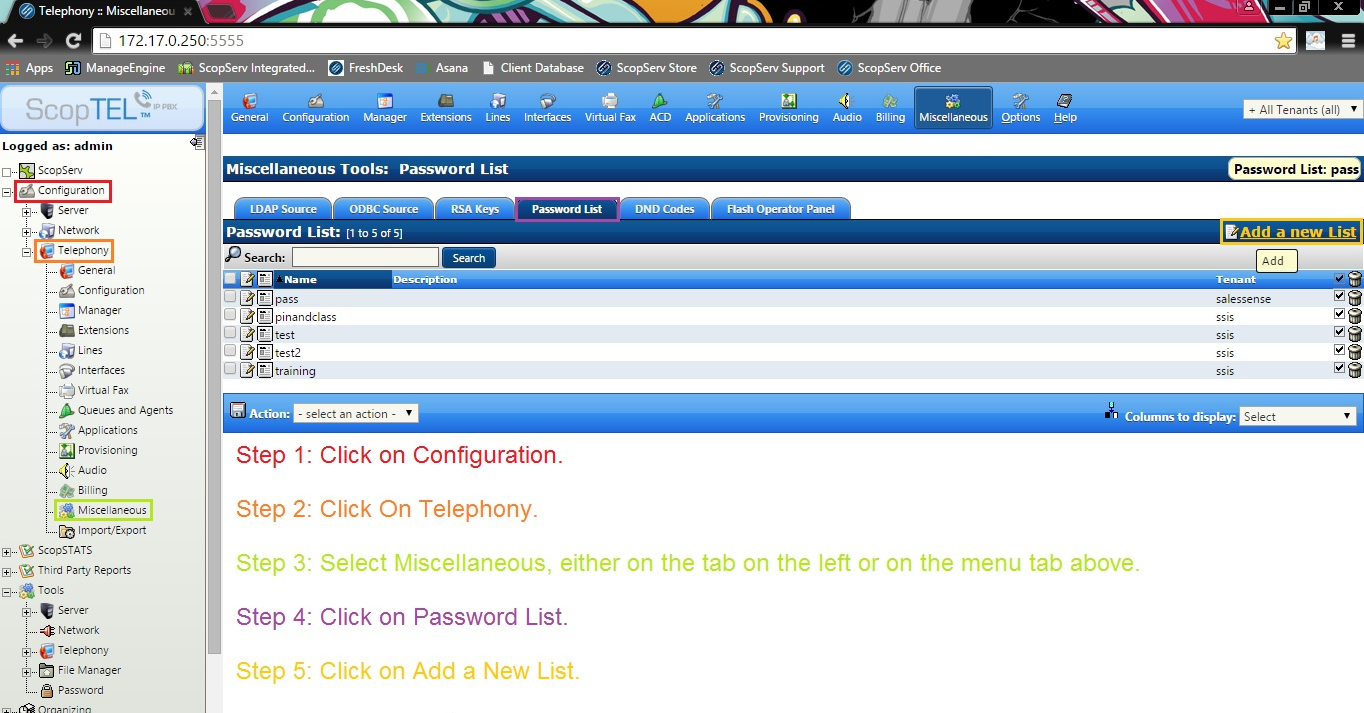  		Configuring Newly Created Password List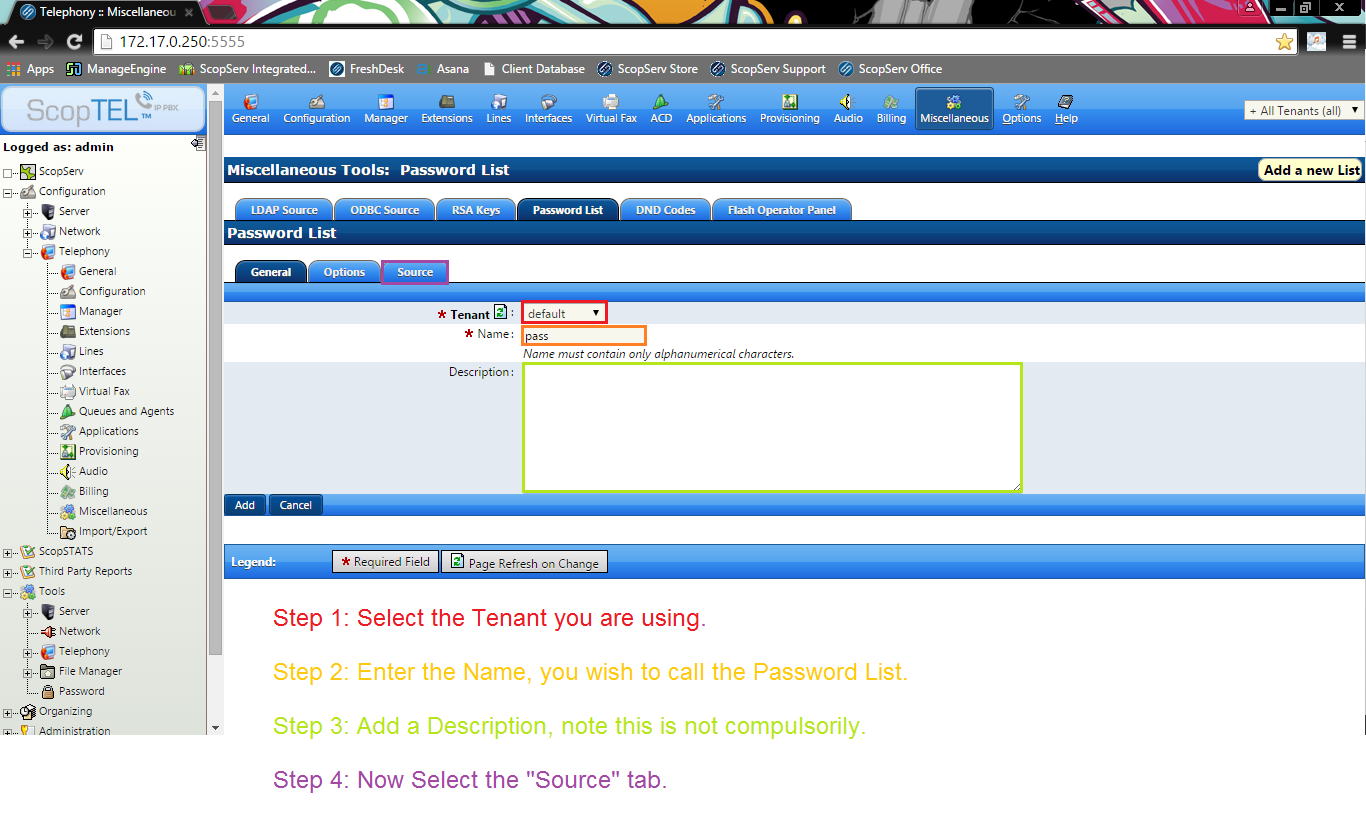 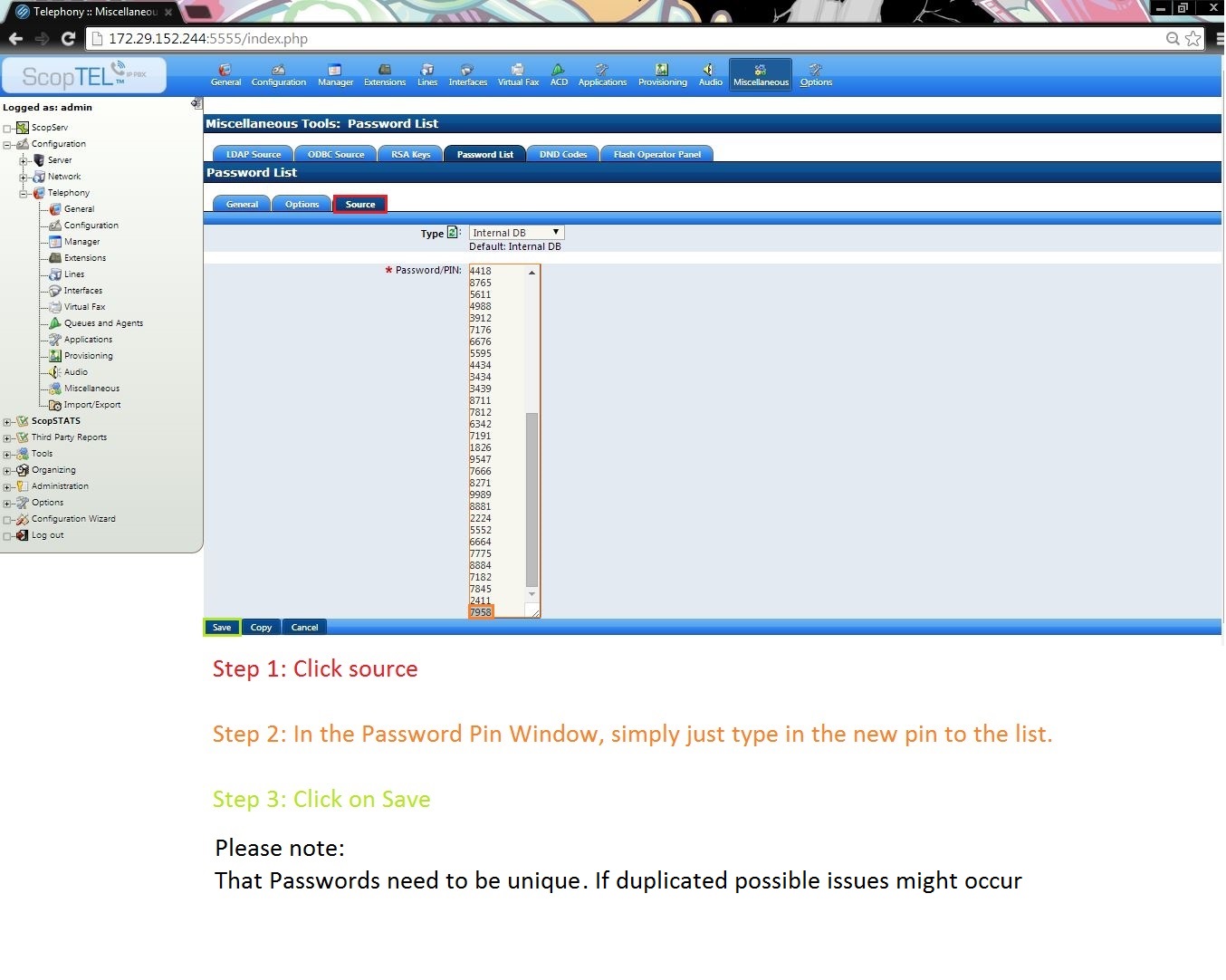 Adding of Passwords to an existing Password List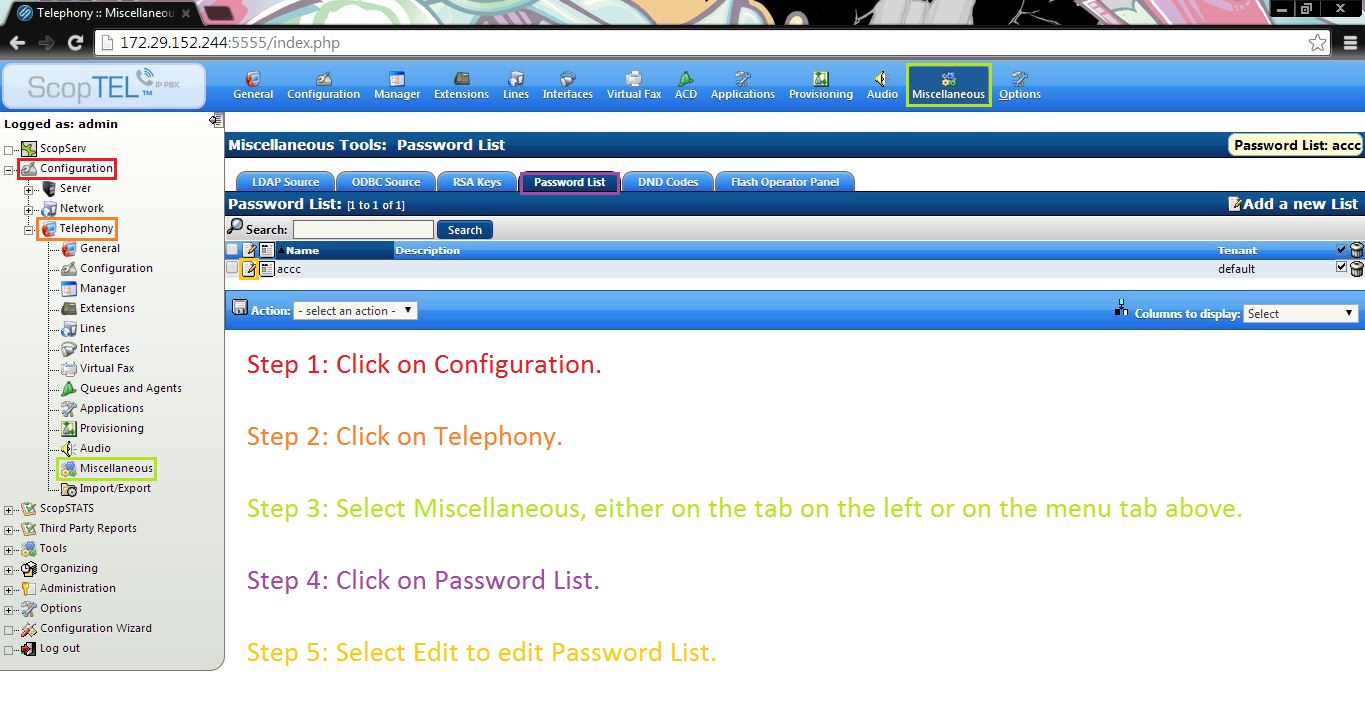 Password List Edit TabEnd Process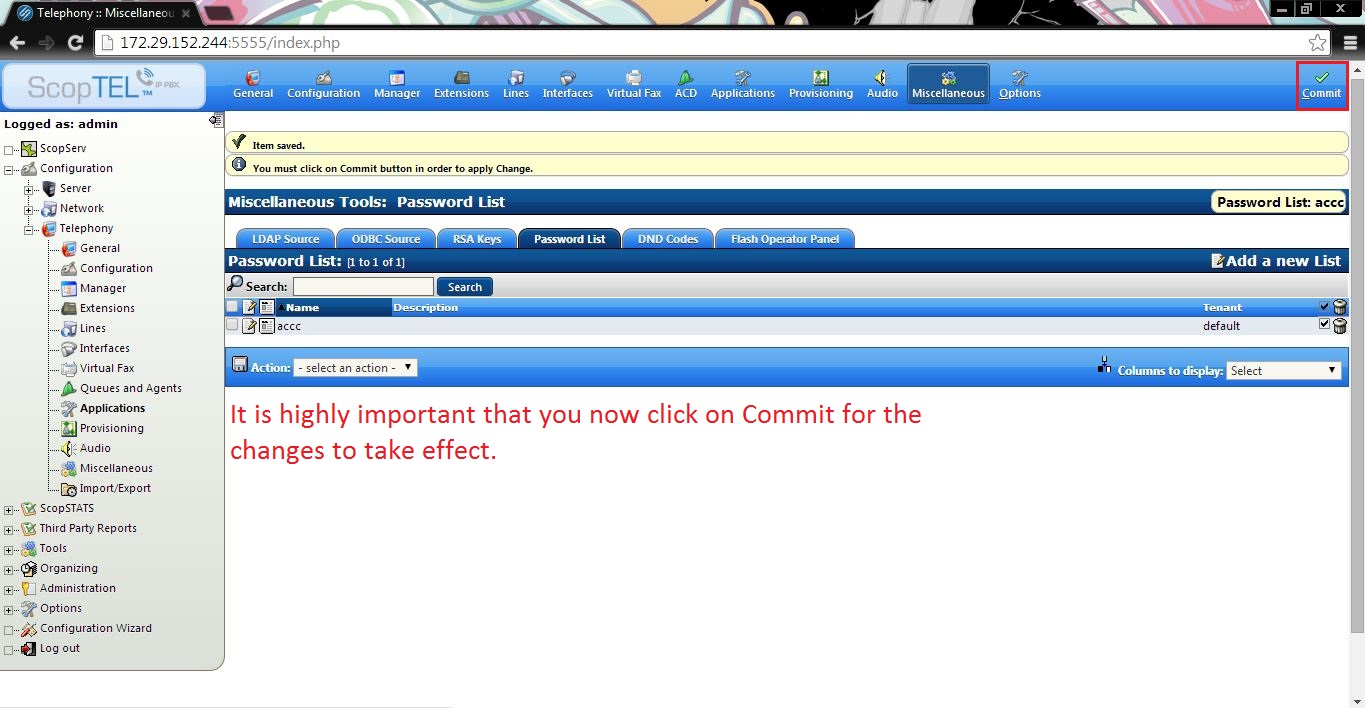 If you have any further questions or issues, please don’t hesitate to give us a call 